KAIP TABAKO PRAMONĖS ŠAKOS MANIPULIUOJA JAUNIMU? Skatina jaunuolius naudoti tabako ir nikotino gaminius, kuriuose yra įvairių patrauklių kvapiųjų medžiagų, tokių kaip vyšnios, gumos, saldainių.
       Pristato įvairaus dizaino gaminiai, kuriuos lengva nešioti ir sudėtinga atskirti nuo USB atmintinių ar saldainių.
     „Mažesnės žalos“ ar „švaresnių, sveikesnių“ produktų, kaip alternatyva įprastoms cigaretėms, reklama, neturint jokių moksliniais tyrimais pagrindžiančių įrodymų.
       Garsenybėms ar „influenceriams“ teikiama parama už tabako ir nikotino prekinių ženklų ir gaminių reklamą (pvz., „Instagram influenceriai“).
       Tabako ir nikotino gaminių prekybos vietos dažniausiai įkurtos šalia jaunuolių lankomiausių vietų, pvz., šalia saldainių, užkandžių, gazuotų gėrimų prekybos vietų.
       Cigarečių, kitų tabako ir nikotino gaminių pardavimas netoli mokyklų, kad mokiniams produktai būtų lengvai ir paprastai prieinami.
       Netiesioginė tabako gaminių reklama filmų, televizijos laidų ar interneto transliacijų metu.
       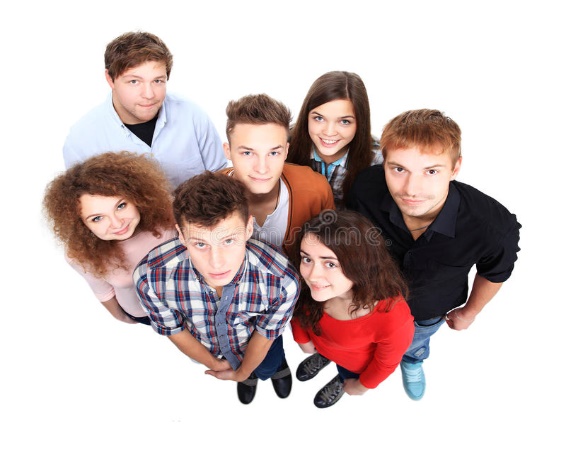 